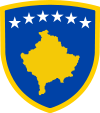 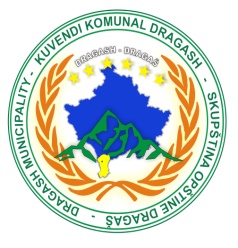                                        Republika e Kosovës                                            Republika Kosova/Republic of Kosovo                      Municipality Kuvendi Komunal Dragash/Skupština Opštine Dragashit                       Zyrtarja për Barazi Gjinore – Sluzbenica Polne Jednakosti  Datë /a: 14.12.2016   Referenca: Raport per 16 ditët e aktivizimit    Nga : Zyrtarja për Barazi Gjinore,Mundësi të Barabarta  – z.Lindita Kozmaqi-Piraj   Për : Agjencia për Barazi Gjinore Fushatën Senzibilizues Kundër Dhunës në Familje eshte  realizuar bashëkrisht me Mekanzimi Kordinues Kundër Dhunës në Fmailje ,ku kordinatore e këtij mekanizmi eshte  Zyrtarja për Barazi Gjinore .Donator ka qene komuna ndersa UNWOMEN e ka  mbështet   me 50 fanela , fletore dhe lapsa me mbishkrim kundër dhunës në familje .Aktivitet janë realziuar në përpikeri ashtu si janë planifkuar po me atë plan që ju kam dërguar edhe juve si agjension parparakisht . Pra kemi realziuar aktivitet nga me të ndyshme që për target kanë qenë të gjitha shtresat, kategorit si dhe  moshat e të dy gjinive .  Me poshtë po ju paraqes  disa aktivitete të  ilusturara me foto :25 Nëntor  hapja  zyrtare  e  Fushatës 16 –ditore 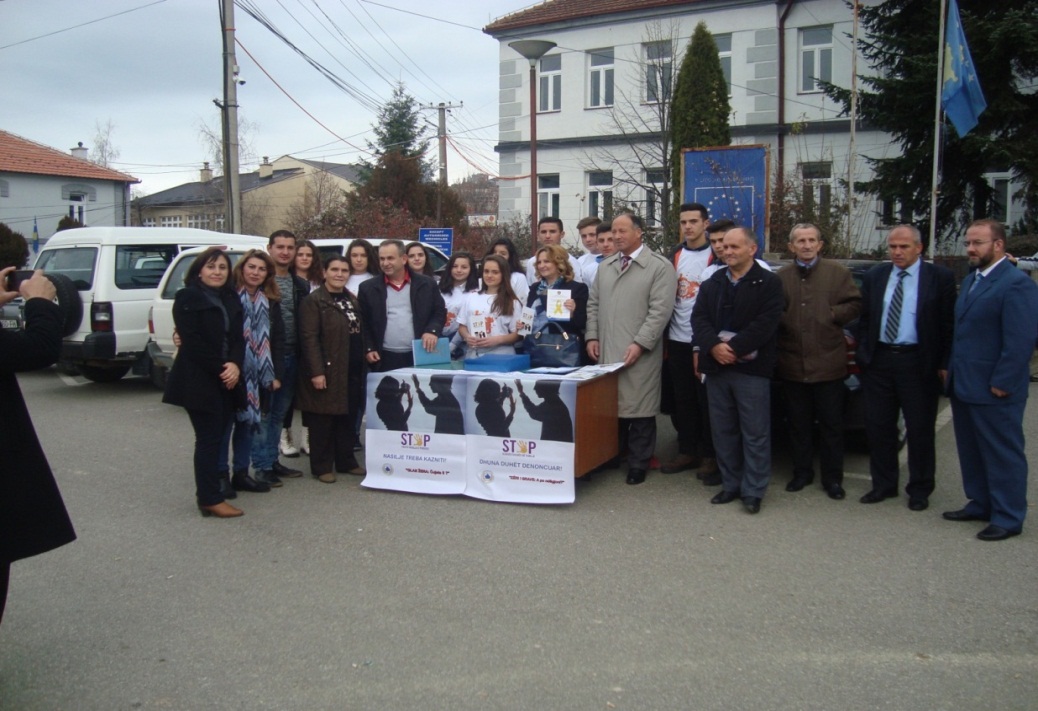   Ditën e hapjes janë shpërndar broshura dhe krtolina me mbishkrime kundër dhunës ndaj gruas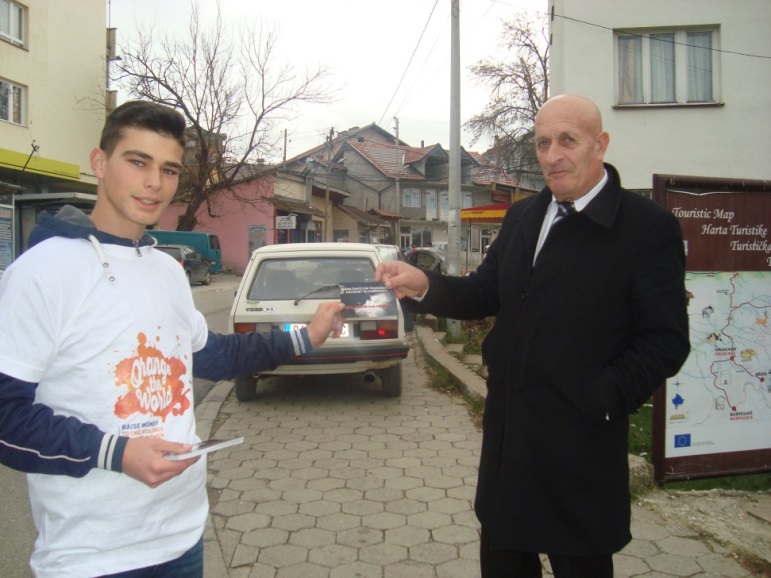 Ky aktivitet u realizua  së bashku me Këshillin Rinore Lokal të Veprimit 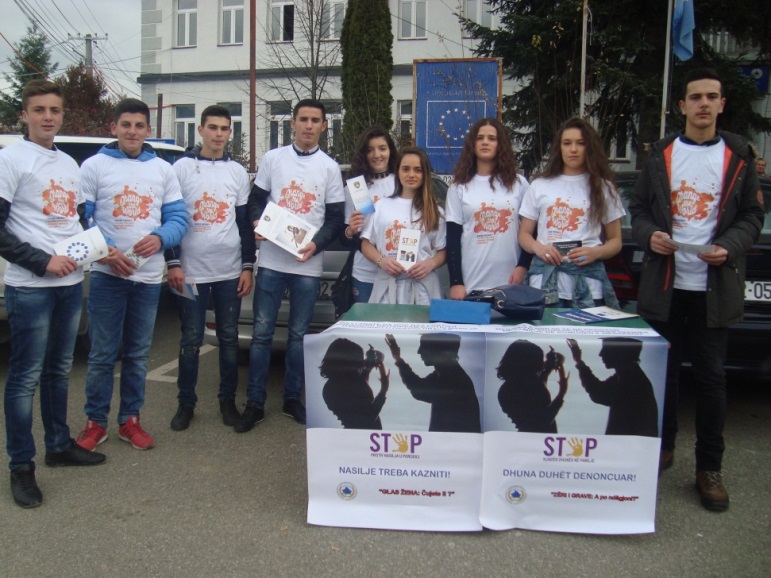 Poashtu është realizuar ligjerata me nëxënsit  të shkollës së mesem dhe asaj fillore në të dy gjuhët 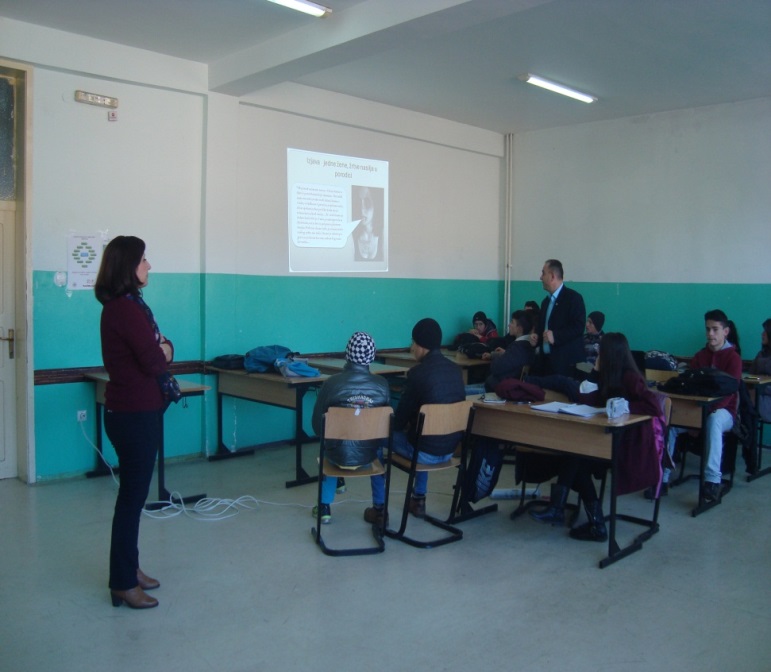 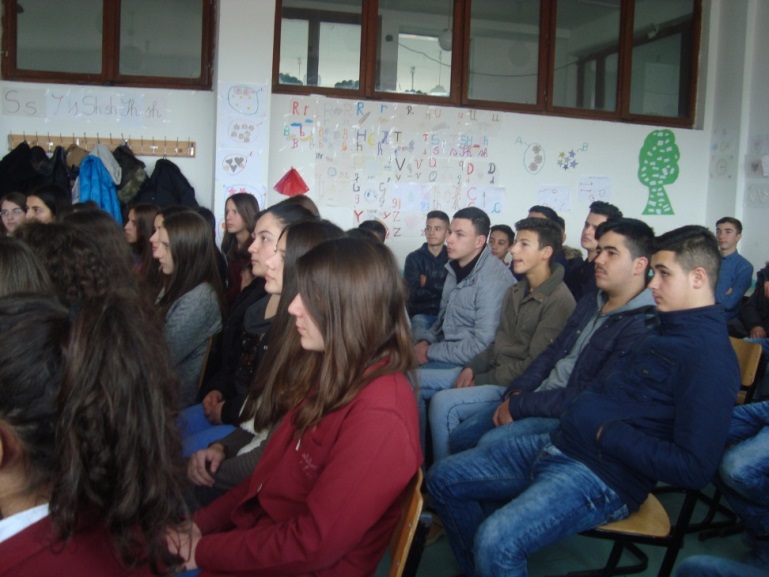 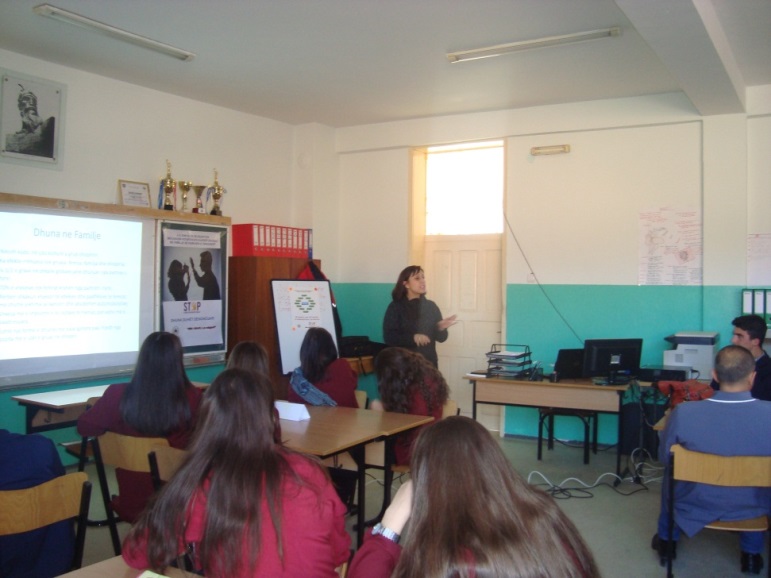 Gjithashtu është  realizuar  tryez  me punëtoret shëndetësore të QKMF-ve , me temë: Indentifikimi i viktamve të dhunës në familje .Ky aktivitet është realizuar në bashkëpunim  me  Zyrtaren  për Barazi Gjinore në Minsitrinë e Shëndetësisë dhe një mjek spacialiste .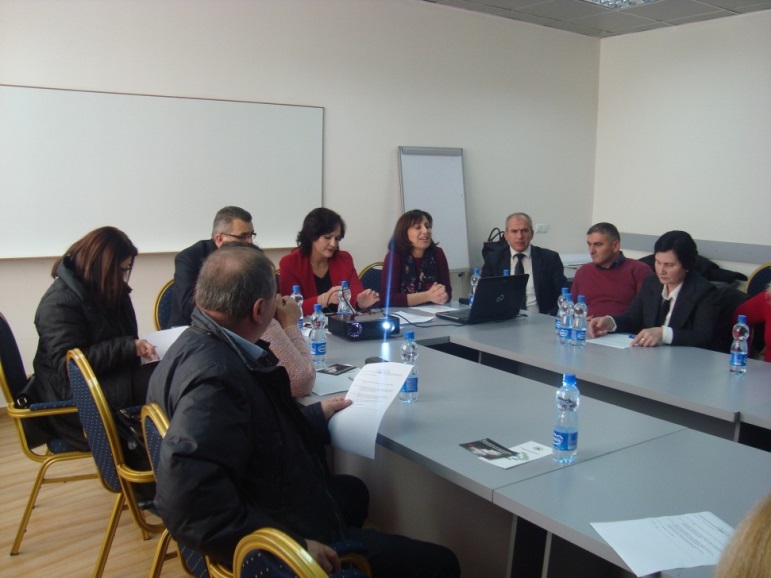 Takimi përmbylles me të ftuar të ndryshem përveq stafit udhëheqes të Komunës dhe antarëve t% Mekanzimit .Ku në këtë takim është paraqit puna gjatë fushatës por edhe secili antarë e ka paraqit kontributi e tyre për këtë mekanizem si dhe në qështje e luftimi kundër dhunës ne familje . 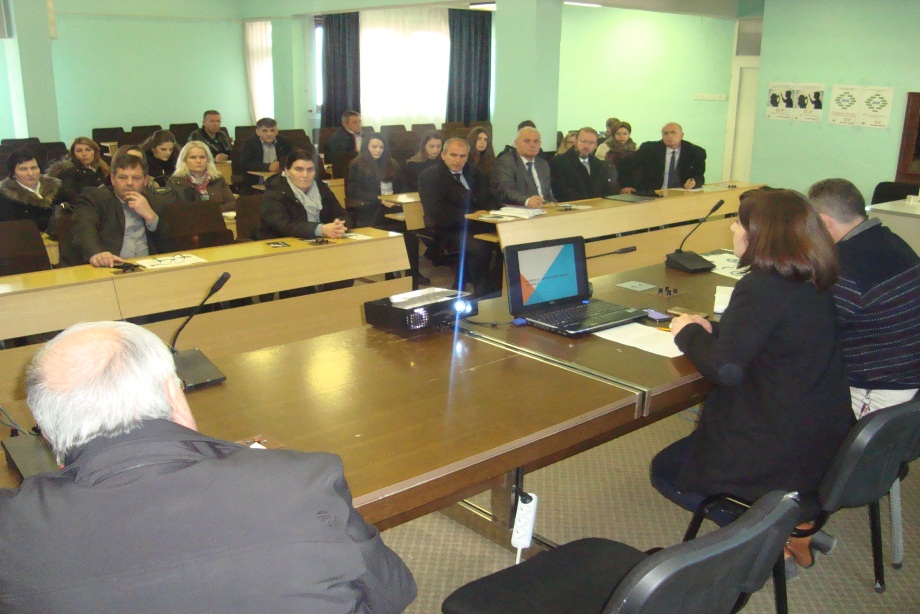 Po  ashtunë  takimi ishin të pranishem një grup i nxënësëve të artit me punime të tyre kushtuar kësaj fushate 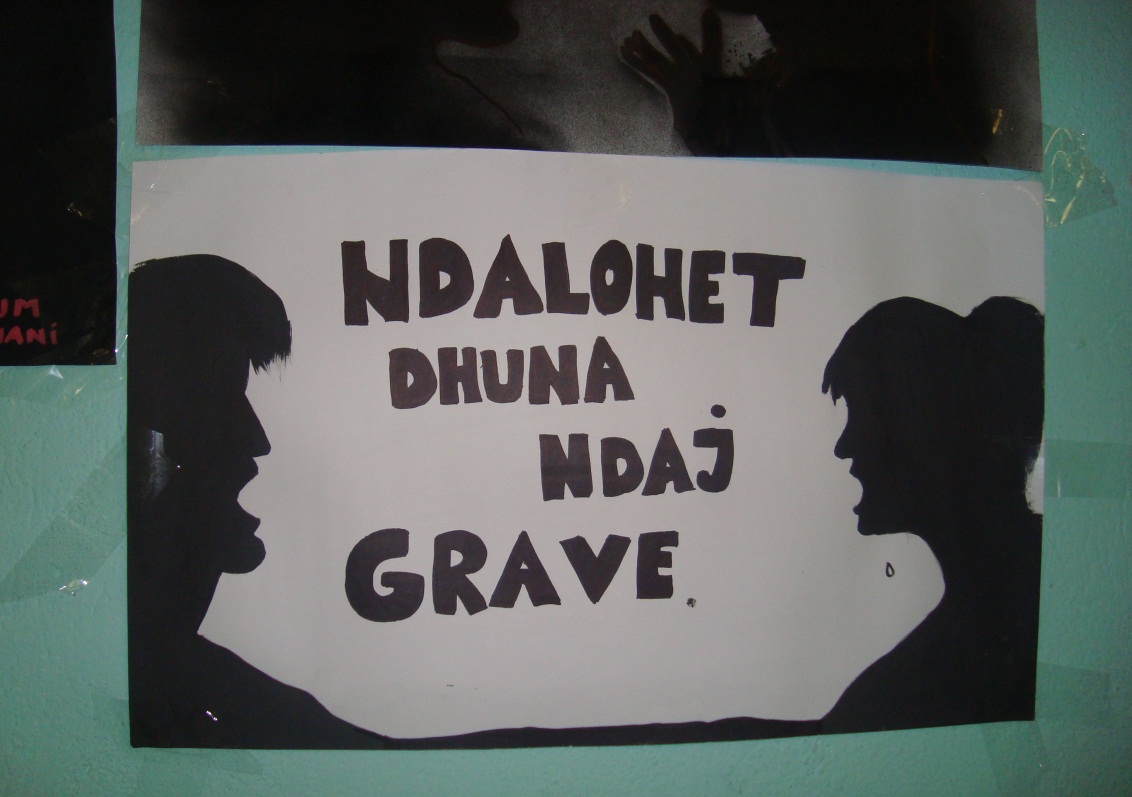 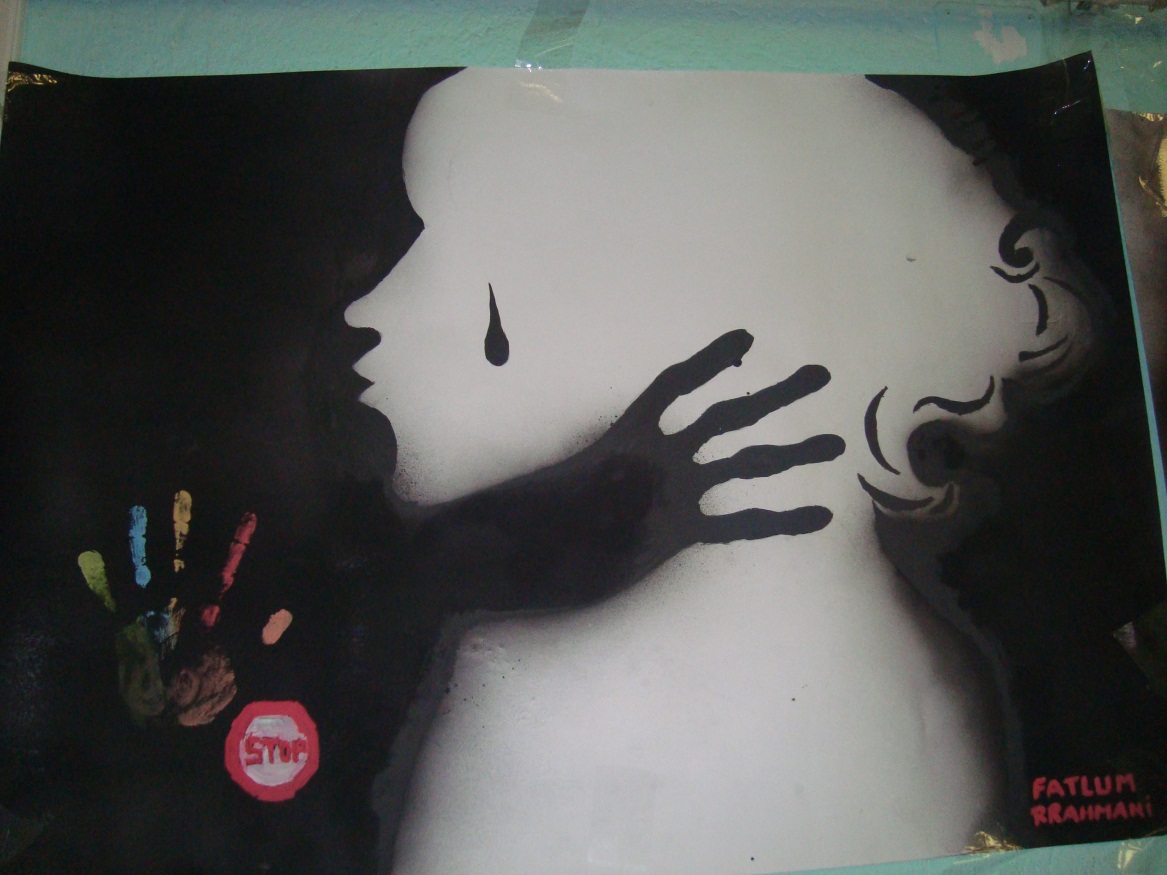 Takimi u përmbyll me një  koktel rasti 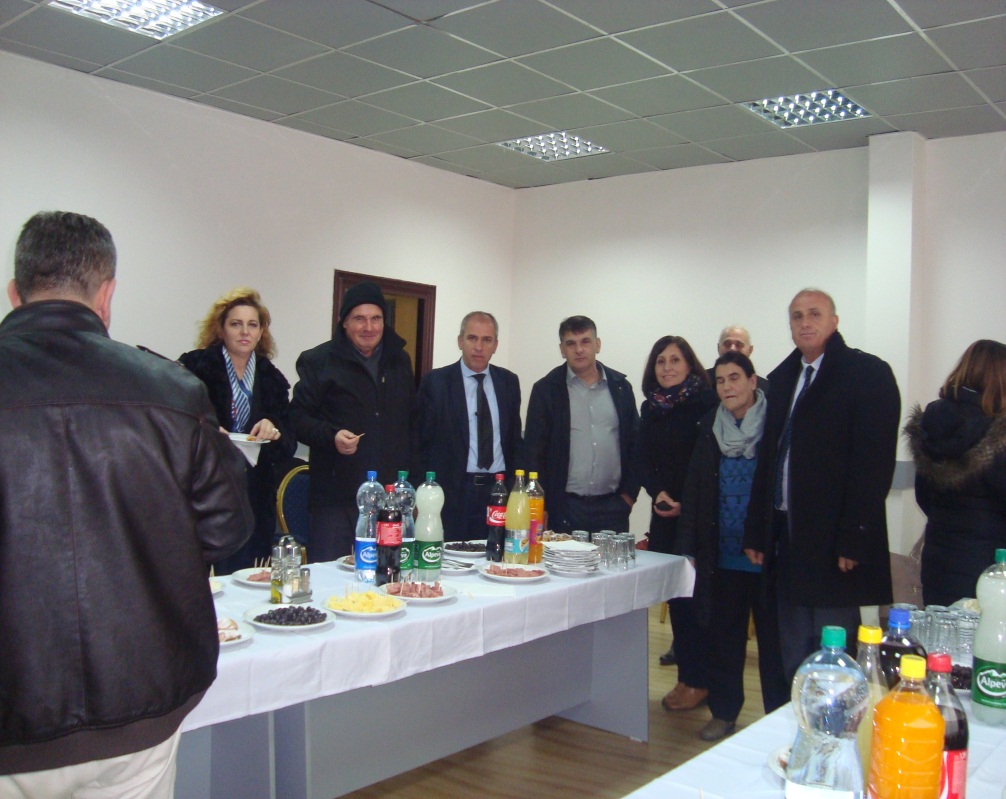 